The Embassy of Denmark is offering an interesting internship in the Commercial Section. An an intern at the Embassy you will gain international working experience in a dynamic environment consisting of highly motivated Danish and Korean staff. Focus and ResponsibilitiesThe new intern in the Commercial Section will join the Embassy’s team of dedicated staff and will mainly be assisting the Commercial Officers in their on-going activities assisting Danish companies on the Korean market. This includes assisting the Commercial Officers in conducting research about Korean market opportunities, arranging meetings and other ad-hoc tasks.As an intern, you will be working across all sectors covered by the Commercial Officers and you will have one of the Commercial Officers as your mentor ensuring that your internship will provide you with skills and experience that you can use in your future career. The sectors covered by the Commercial Officers include pharmaceutical/biotechnology, machineries, electronics, green growth and agriculture and food and it is therefore an advantage to have prior knowledge about one or more of these sectors. Requirements and working conditionsThe Embassy of Denmark is looking to employ one full-time intern in the Commercial Section (37 hrs per week).The intern period is for 6 months. Applicants for the position must have a relevant business related educational background and it is an advantage to have a broad interest in international relations and commerce. The intern should be outgoing and have a high working ethic, open-mindedness, innovative thinking and the ability to work independently. Furthermore, curiosity about Denmark and Danish culture is an advantage. Fluency in both oral and written Korean and English is required. As an intern at the Embassy, you will receive a monthly compensation of 700 USD.Deadline for submission of applications is Friday 9 December 2016. The Embassy is looking to fill the vacancy by 2 January 2017. Please send CV and letter of motivation in English by e-mail to the Embassy sookim@um.dk and indicate “Intern for Commercial Section” in the mail title.Embassy of DenmarkNamsong Building, 5th floor 260-199 Itaewon-dong, Yongsan-gu Seoul 140-200VACANCY ANNOUNCEMENTThe Embassy of Denmark in Seoul seeks one intern in the Commercial Section 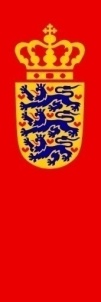 